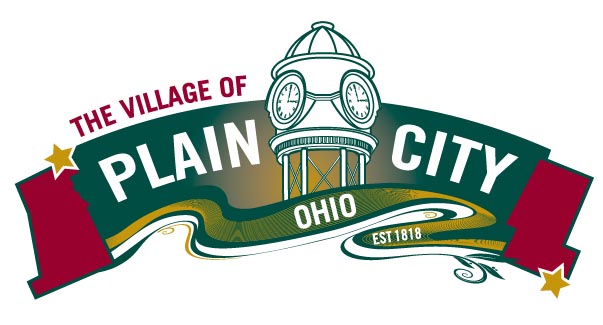 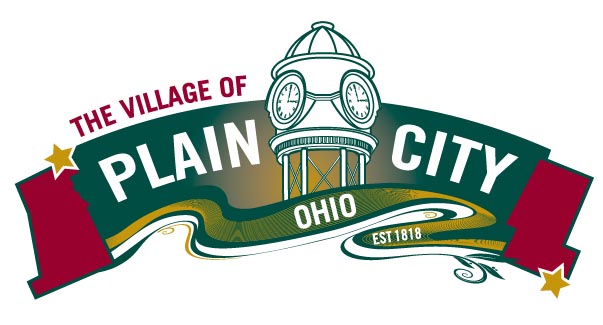 COUNCIL MEETINGAGENDAMayor: Darrin Lane – Fiscal Officer: Renee’ Sonnett – Solicitor: Paul-Michael La FayetteCouncil Members: J. Carney, S. Heineman, S. Pine, D. Lee, F. Reed, J. RuckerCall to Order: Pledge of AllegianceApprovals: Minutes – June 8, 2020, Regular Council MeetingReports:	Mayor	-	BZAFiscal Officer	-	Planning & ZoningPolice Chief	-	Parks & Recreation Committee Village Administrator	-	Personnel & FinancePresident Pro Tem	-	FireSolicitor	-        Design Review BoardCapital Improvements	-        Charter CommissionVisitors:  Old Business:New Business:1st Reading Ordinance 09-20, An Ordinance Adopting Chapter 910 to the Village of Plain City Municipal Code – Outdoor Seating and Non-Permanent Amenities1st Reading Ordinance 10-20, An Ordinance Authorizing the Village Administrator to Advertise and Accept Bids for the Village of Plain City Capital Improvement Project – Darby Fields Pathway Connection1st Reading Ordinance 11-20, An Ordinance Providing for the Issuance and Sale of Unvoted General Obligation Notes in the Maximum Aggregate Amount of $1,450,000.00, in Anticipation of the Issuance of Bonds, for the Purpose of Paying the Costs of Various Municipal Public Improvement Projects1st Reading Resolution 15-20, A Resolution Affirming That Funds Received by the Village of Plain City from the Madison/Union County Coronavirus Relief Distribution Fund as a Result of Funding by the Coronavirus Aid, Relief and Economic Security Act (CARES ACT) will be Expended Only for Purposes Authorized by the CARES ACT and any Applicable Regulations and will Otherwise by Handled and Accounted for as Required by Said Act and Regulations, and Declaring an Emergency 1st Reading Resolution 16-20, A Resolution Approving a Supplemental Appropriation of Funds and Amendments to the Village of Plain City 2020 Budget, and Declaring an Emergency1st Reading Resolution 17-20, A Resolution Approving a Lease Between the Village of Plain City and the Wendt Group for the Property Located at 231 Friend Street, an Declaring and Emergency1st Reading Resolution 18-20, A Resolution Ratifying the Actions of the Police Chief to Enter into an Agreement with the Madison County Prosecuting Attorney to Prosecute Those Criminal and Traffic Misdemeanors Occurring Within That Portion of the Village Located Within Madison County, and Declaring an EmergencyAdjourn